Уважаемые коллеги!В соответствии с письмом Управления Министерства внутренних дел Российской Федерации по Ярославской области департамент направляет информацию за I квартал 2020 года о дорожно-транспортных происшествиях (далее – ДТП) с участием детей.В I квартале 2020 года на территории Ярославской области зарегистрировано 30 ДТП (стаб.) с участием детей, в которых 1 (АППГ 0) ребенок погиб и 32 (АППГ 33, -3%) детей получили травмы. Тяжесть последствий ДТП с участием детей в Ярославской области составила за указанный период 3,0 (в Российской Федерации – 2,4).Несмотря на снижение общего количества ДТП с участием детей, их рост отмечен на территории Дзержинского и Красноперекопского районов города Ярославля на 200% и 100% соответственно (6 и 3 ДТП). Также на 200% увеличилось количество ДТП с участием детей на территории Ростовского района (3 ДТП), и на 50% на территории городского округа города Переславля-Залесского и Угличского района (по 3 ДТП в каждом).На территории городского округа города Рыбинск зарегистрировано ДТП, в результате которого 1 ребенок погиб.В целях снижения количества ДТП, а также привития детям навыков безопасного поведения на дорогах департамент рекомендует руководителям образовательных организаций:-	довести информацию о состоянии аварийности с участием детей до сведения педагогических работников, а также родителей (законных представителей) несовершеннолетних;-	рассмотреть вопрос размещения информации о состоянии аварийности с участием детей в электронных дневниках обучающихся;-	уделить особое внимание вопросу подготовки велосипеда к сезону катания и Правилам дорожного движения для велосипедистов.Департамент просит руководителей органов местного самоуправления, осуществляющих управление в сфере образования, довести информацию до руководителей общеобразовательных организаций.Уткина Евгения Валерьевна(4852) 72-83-23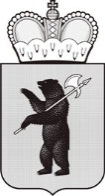 ДЕПАРТАМЕНТ ОБРАЗОВАНИЯЯРОСЛАВСКОЙ ОБЛАСТИСоветская ул., д. . Ярославль, 150000Телефон (4852) 40-18-95Факс (4852) 72-83-81e-mail: dobr@yarregion.ruhttp://yarregion.ru/depts/dobrОКПО 00097608, ОГРН 1027600681195,ИНН / КПП 7604037302 / 760401001__________________№______________На №     15/2180     от     07.04.2020     Руководителям органов местного самоуправления, осуществляющих управление в сфере образованияРуководителям государственных образовательных организаций, функционально подчиненных департаменту образования Ярославской области 
(по списку рассылки)О направлении информации по профилактике детского дорожно-транспортного травматизмаПервый заместитель директора департаментаС.В. Астафьева